Odanın yerleşimi sosyal mesafeye dikkat edilerek düzenlenmelidir.Havalandırma sistemleri dışarıdan taze hava alacak şekilde ayarlanmalıdır.Odaların havalandırma tesisatı nasıl litre temizliği bakım ve kontrolleri düzenli olarak yapılmalıdır.Bilgisayar klavyesi, mouse, telefon, dolap kalem silgi ve benzeri malzeme ve ekipmanı mümkün olduğunca ortak kullanılmaması sağlanmalıdır.Ortak kullanılan malzemelerin dezenfektasyonu temizlik dezenfektasyon plan programlarına uygun olarak yapılmalıdır.Öğretmenler odasına misafir ve ziyaretçi kabul edilmemelidir.Odada alkol bazlı El antiseptiği elle temas etmeden açılabilir kapanabilir pedallı sensörlü ve benzeri atık kumbaraları bulundurulmalıdır.Genel hijyen kurallarına uyulmalıdır.Odanın eklentilerinde çay ocağı ve mutfak bulunması durumunda tek kullanımlık bardak bir kişiye özel bardaklar kullanılmalıdır.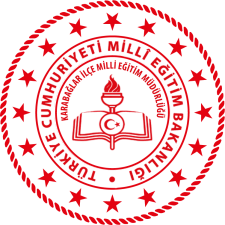 ÖĞRETMENLER ODASI KULLANIM TALİMATIDoküman NoÖĞRETMENLER ODASI KULLANIM TALİMATIYayımTarihiÖĞRETMENLER ODASI KULLANIM TALİMATIRevizyon No01ÖĞRETMENLER ODASI KULLANIM TALİMATIRevizyonTarihi……../…../2020ÖĞRETMENLER ODASI KULLANIM TALİMATISayfa No1/1